Einschulungscafé an der LBS – Muster-PlakatHerzlich willkommen 
an der LBS! Die 6. Klassen haben für Euch/Sie
ein Buffet voller Erfrischungen 
und Leckereien vorbereitet!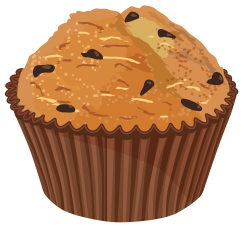 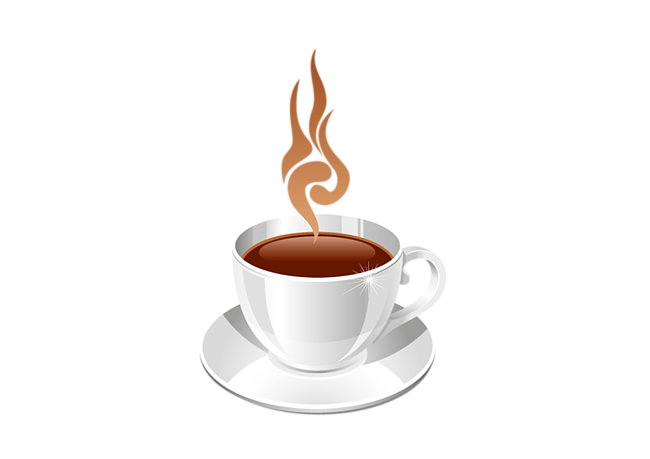 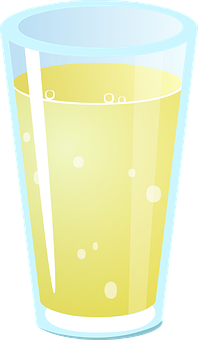 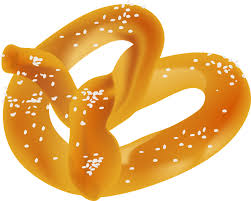 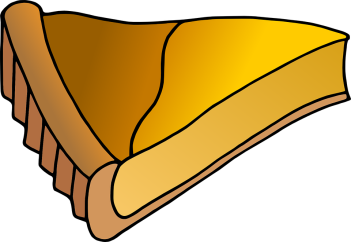 Wir freuen uns über 
jede freiwillige Spende 
und können bei Bedarf natürlich auch „GROSS“ in „klein“ wechseln.Der Spendenerlös kommt den Schülern der LBS im Rahmen 
schulischer Aktivitäten zu Gute.